VALIDASI HASIL PUBLIKASI TUGAS AKHIRFAKULTAS EKONOMI UNJJENJANG S-1 DAN S-2Lengkapi formulir ini dengan lampiran sbb. Letter of AcceptanceBukti bayar (jika ada)Bukti terbit (jika ada)Artikel yang dikirimkan ke jurnal. Kirimkan ke GPJMGedung M, lantai 2WA. 087881020614 (Mbak Ana Apriliana)Diisi oleh GPJMBeri tanda  untuk menjawab pertanyaan-pertanyaan berikut:Nama  :No. Reg:Judul Artikel:Dosen Pembimbing 1:Dosen Pembimbing 2:Status Publikasi:[     ] Terkirim[     ] Diterima [     ] Terbit Nama Jurnal:Volume:Nomor:Halaman:Alamat URL:Tanda tangan mahasiswa (                                     )Dosen Pembimbing 1                                                         Dosen Pembimbing 2(                                 )                                                        (                                        )NIP.                                                                                     NIP.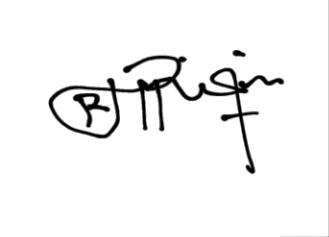 Dosen Pembimbing 1                                                         Dosen Pembimbing 2(                                 )                                                        (                                        )NIP.                                                                                     NIP.Dosen Pembimbing 1                                                         Dosen Pembimbing 2(                                 )                                                        (                                        )NIP.                                                                                     NIP.[  ]Semua dokumen terlampir sudah divalidasi dan valid.[  ] Semua dokumen terlampir sudah divalidasi dan belum valid. Tanda tangan ketua GPJMDr. Umi Widyastuti, S.E., M.E NIP. 197612112000122001NoKomponen YaTidak1Apakah nama-nama dosen pembimbing ditulis lengkap?2Apakah jurnal bisa ditelusuri?3Apakah alamat URL bisa ditelusuri? 4Apakah bukti bayar bisa dipastikan aseli?